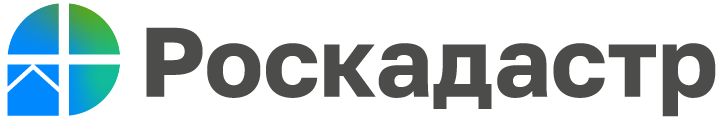 Роскадастр по Волгоградской области сообщает о защите прав на объекты недвижимости Действующим законодательством о государственной регистрации недвижимости предусмотрена возможность подачи собственником заявления о внесении в сведения Единого государственного реестра недвижимости (ЕГРН) записи о невозможности государственной регистрации права без личного участия собственника при проведении сделок с недвижимостью.Подать такое заявления вправе не только собственник (правообладатель) объекта недвижимости, но и его представитель по закону или нотариальной доверенности. Заявление можно подать через МФЦ или сервис Госуслуг, заверив его квалифицированной электронной подписью с помощью приложения "Госключ" https://goskey.ru/.Сведения о невозможности государственной регистрации без личного участия правообладателя отражаются в выписках из ЕГРН «Об основных характеристиках и зарегистрированных правах на объект недвижимости» и «Об объекте недвижимости» в разделе «Сведения о зарегистрированных правах, ограничениях прав и обременениях объекта недвижимости».  Такая запись не препятствует осуществлению государственной регистрации права, если основанием является вступившее в законную силу решение суда, а также требование судебного пристава-исполнителя.Запись погашается на основании решения государственного регистратора прав при государственной регистрации перехода либо прекращения права собственности, а также при осуществлении государственной регистрации прав в порядке наследования или на основании вступившего в законную силу судебного акта. «Наличие записи о невозможности государственной регистрации без личного участия правообладателя, является основанием для возврата без рассмотрения заявления иного лица, не являющегося собственником, поданного на государственную регистрацию перехода, прекращения либо ограничения права собственности, а также обременения объекта недвижимости», - говорит заместитель директора филиала ППК «Роскадастр» по Волгоградской области Илья Иванов.С уважением, Голикова Евгения Валерьевна, специалист по взаимодействию со СМИ Роскадастра по Волгоградской областиTel: 8 (8442) 60-24-40 (2307)e-mail: ekz_34@mail.ruМы ВКонтакте, Одноклассники, Телеграм